Publicado en Barcelona el 21/12/2018 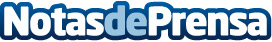 Schneider Electric patrocina el XV Concurso Nacional de Jóvenes InstaladoresEste concurso, organizado por la Federación Nacional de Empresarios de Instalaciones Eléctricas y Telecomunicaciones de España (FENIE), es una de las múltiples iniciativas de Schneider Electric para promocionar la transformación digital entre los futuros profesionales del sector eléctricoDatos de contacto:Prensa Schneider Electric935228600Nota de prensa publicada en: https://www.notasdeprensa.es/schneider-electric-patrocina-el-xv-concurso Categorias: Nacional Emprendedores E-Commerce Recursos humanos Otras Industrias Digital http://www.notasdeprensa.es